 СОВЕТ ДЕПУТАТОВ МУНИЦИПАЛЬНОГО ОБРАЗОВАНИЯ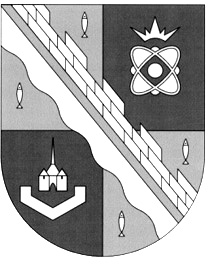 СОСНОВОБОРСКИЙ ГОРОДСКОЙ ОКРУГ ЛЕНИНГРАДСКОЙ ОБЛАСТИ(ТРЕТИЙ СОЗЫВ)Р Е Ш Е Н И Еот 25.10.2017 г. № 149Рассмотрев предложения администрации, совет депутатов Сосновоборского городского округаР Е Ш И Л:1.В связи с установленным Министерством экономического развития прогнозным значением индекса потребительских цен на 2018 год в размере 104,4 внести в решение от 16.10.2007г. №130 «О введении в действие на территории муниципального образования Сосновоборский городской округ системы налогообложения в виде единого налога на вмененный доход для отдельных видов деятельности» следующее изменение:  - приложение к решению совета депутатов от 16.10.2007 года №130 «Значение корректирующего коэффициента К2 базовой доходности в зависимости от видов предпринимательской деятельности» изложить в новой редакции (прилагается).2. Настоящее решение вступает в силу с 01.01.2018 года.3. Настоящее решение опубликовать в городской газете «Маяк».Глава Сосновоборскогогородского округа                                                      А.В. Иванов                                                                              УТВЕРЖДЕНЫ:  решением совета депутатов  от 25 октября 2017 года №149                                                                      приложениеЗначениякорректирующего коэффициента К2 базовой доходности в зависимости от видов предпринимательской деятельностив редакции федерального закона от 25.06.2012 N94-ФЗ «О внесении изменения в части первую и вторую Налогового кодекса Российской Федерации и отдельные законодательные акты Российской Федерации»1 Для индивидуальных предпринимателей, не имеющих наемных работников, корректирующий коэффициент К2  базовой доходности на территории Сосновоборского городского округа устанавливается согласно ставкам, указанным в столбце 5.«О внесении изменений в решение от 16.10.2007 №130 «О введении в действие на территории муниципального образования Сосновоборский городской округ системы налогообложения в виде единого налога на вмененный доход для отдельных видов деятельности»Nп/пВидыПредпринимательской деятельностиФизические показателиБазовая доходность в месяц(рублей)При уровне минимальной заработной платы 1 наемного работника средней численности, равной и более размера минимальной заработной платы в Ленинградской области, установленной региональным соглашением о минимальной заработной плате в Ленинградской области При уровне минимальной заработной платы 1 наемного  работника средней численности менее размера минимальной заработной платы в Ленинградской области, установленной региональным соглашением о минимальной заработной плате в Ленинградской областиNп/пВидыПредпринимательской деятельностиФизические показателиБазовая доходность в месяц(рублей)Корректирующий коэффициент К2  базовой доходности на территории Сосновоборского городского округаКорректирующий коэффициент К2  базовой доходности на территории Сосновоборского городского округа12345161.Оказание бытовых услугКоличество работников, включая индивидуального предпринимателя7500Услуги бань и душевых – 0,31Ремонт обуви – 0,31Ремонт швейных, меховых и кожаных изделий, головных уборов и изделий текстильной галантереи – 0,31Ремонт трикотажных изделий – 0,31Ремонт и техническое обслуживание бытовой радиоэлектронной аппаратуры, бытовых машин и бытовых приборов – 0,31Ремонт мебели – 0,31Услуги парикмахерских – 0,42Ритуальные и обрядовые услуги – 0,42Прочие бытовые услуги населению, установленные перечнями в соответствии с распоряжением Правительства Российской Федерации от 24.11.2016 №2496-р (за исключением услуг ломбардов и услуг по ремонту, техническому обслуживанию и мойке автотранспортных средств, а также услуг по изготовлению мебели, строительству индивидуальных домов) – 0,52Услуги бань и душевых – 0,63Ремонт обуви – 0,63Ремонт швейных, меховых и кожаных изделий, головных уборов и изделий текстильной галантереи – 0,63Ремонт трикотажных изделий – 0,63Ремонт и техническое обслуживание бытовой радиоэлектронной аппаратуры, бытовых машин и бытовых приборов – 0,63Ремонт мебели – 0,63Услуги парикмахерских – 0,84Ритуальные и обрядовые услуги – 0,84Прочие бытовые услуги населению, предусмотренные Общероссийским классификатором услуг населению (за исключением услуг ломбардов и услуг по ремонту, техническому обслуживанию и мойке автотранспортных средств, а также услуг по изготовлению мебели, строительству индивидуальных домов) – 1,02.Оказание ветеринарных услугКоличество работников, включая индивидуального предпринимателя7500Государственные ветеринарные учреждения – 0,05Прочие – 0,57Государственные ветеринарные учреждения – 0,1Прочие – 1,03.Оказание услуг по ремонту, техническому обслуживанию и мойке автомототранспортных средствКоличество работников, включая индивидуального предпринимателя12000Шиномонтажные работы - 0,86Прочие услуги – 1,0Шиномонтажные работы – 1,0Прочие услуги – 1,04.Оказание услуг по предоставлению во временное владение (в пользование) мест для стоянки автомототранспортных средств, а также по хранению автомототранспортных средств на платных стоянкахОбщая площадь стоянки (в квадратных метрах)500,611,05.Оказание автотранспортных услуг по перевозке грузовКоличество автотранспортных средств, используемых для перевозки грузов6000С использованием транспортных средств для перевозки грузов грузоподъемностью до 2 тонн – 0,73С использованием прочих транспортных средств – 0,94С использованием транспортных средств для перевозки грузов грузоподъемностью до 2 тонн – 1,0С использованием прочих транспортных средств – 1,06.Оказание автотранспортных услуг по перевозке пассажировКоличество посадочных мест1500С использованием легковых такси для перевозки пассажиров – 1,0С использованием транспортных средств (кроме легковых такси) для перевозки пассажиров на пригородных (на расстояние до  включительно) и междугородних (на расстояние свыше ) маршрутах, в том числе:– с числом посадочных мест до 20 – 1,0– с числом посадочных мест от 20 до 45 – 0,73– с числом посадочных мест свыше 45 – 0,42С использованием транспортных средств (кроме легковых такси) для перевозки пассажиров на внутригородских маршрутах (по утвержденных органами местного самоуправления маршрутам и тарифам) – 0,31С использованием легковых такси для перевозки пассажиров – 1,0С использованием транспортных средств (кроме легковых такси) для перевозки пассажиров на пригородных (на расстояние до  включительно) и междугородних (на расстояние свыше ) маршрутах, в том числе:– с числом посадочных мест до 20 – 1,0– с числом посадочных мест от 20 до 45 – 1,0– с числом посадочных мест свыше 45 – 0,84С использованием транспортных средств (кроме легковых такси) для перевозки пассажиров на внутригородских маршрутах (по утвержденных органами местного самоуправления маршрутам и тарифам) – 0,637.Розничная торговля7.1.Розничная торговля, осуществляемая через объекты стационарной торговой сети, имеющие торговые залыПлощадь торгового зала (в квадратных метрах)1800Продовольственные товары при наличии алкогольной продукции, пива:- с площадью до 50 кв.м - 0,52- с площадью от 51 до 100 кв.м - 0,47- с площадью от 101 до 150 кв.м - 0,44Непродовольственные товары при наличии изделий из меха, одежды из кожи, мебели, радио- и телеаппаратуры, аудио- и видеоаппаратуры, офисной мебели, офисных машин и оборудования, компьютеров, программного обеспечения и периферийных устройств, фотоаппаратуры, оптических и точных приборов, бытовых электротоваров, ювелирных изделий, автомобильных деталей, узлов и принадлежностей, музыкальных товаров, часов и других технически сложных товаров бытового назначения:- с площадью до 50 кв.м - 0,49- с площадью от 51 до 100 кв.м - 0,44- с площадью от 101 до 150 кв.м - 0,42Розничная торговля только одним или только несколькими наименованиями из перечисленных: сувенирами, изделиями народных художественных промыслов, предметами культового и религиозного назначения, похоронными принадлежностями, молочными продуктами, хлебом и хлебобулочными изделиями, фруктами, овощами и картофелем, газетами и журналами, книгопечатной продукцией, школьно-письменными принадлежностями, канцелярскими товарами, играми и игрушками, бывшими в употреблении товарами):- с площадью до 50 кв.м - 0,33- с площадью от 51 до 100 кв.м - 0,27- с площадью от 101 до 150 кв.м - 0,21Прочий ассортимент:- с площадью до 50 кв.м - 0,46- с площадью от 51 до 100 кв.м - 0,39- с площадью от 101 до 150 кв.м – 0,3Продовольственные товары при наличии алкогольной продукции, пива:- с площадью до 50 кв.м – 1,0- с площадью от 51 до 100 кв.м - 0,94- с площадью от 101 до 150 кв.м - 0,88Непродовольственные товары при наличии изделий из меха, одежды из кожи, мебели, радио- и телеаппаратуры, аудио- и видеоаппаратуры, офисной мебели, офисных машин и оборудования, компьютеров, программного обеспечения и периферийных устройств, фотоаппаратуры, оптических и точных приборов, бытовых электротоваров, ювелирных изделий, автомобильных деталей, узлов и принадлежностей, музыкальных товаров, часов и других технически сложных товаров бытового назначения:- с площадью до 50 кв.м - 0,98- с площадью от 51 до 100 кв.м - 0,88- с площадью от 101 до 150 кв.м - 0,84Розничная торговля только одним или только несколькими наименованиями из перечисленных: сувенирами, изделиями народных художественных промыслов, предметами культового и религиозного назначения, похоронными принадлежностями, молочными продуктами, хлебом и хлебобулочными изделиями, фруктами, овощами и картофелем, газетами и журналами, книгопечатной продукцией, школьно-письменными принадлежностями, канцелярскими товарами, играми и игрушками, бывшими в употреблении товарами):- с площадью до 50 кв.м - 0,67- с площадью от 51 до 100 кв.м - 0,54- с площадью от 101 до 150 кв.м - 0,42Прочий ассортимент:- с площадью до 50 кв.м - 0,92- с площадью от 51 до 100 кв.м - 0,77- с площадью от 101 до 150 кв.м - 0,617.2.Розничная торговля, осуществляемая через объекты стационарной торговой сети, не имеющие торговых залов, а также через объекты нестационарной торговой сети, площадь торгового места в которых не превышает 5 квадратных метровКоличество торговых мест9000Розничная торговля только одним или только несколькими наименованиями из перечисленных: газетами, журналами, книгопечатной продукцией, школьно-письменными принадлежностями, канцелярскими товарами, семенами овощных и цветочных культур, непродовольственными товарами детского ассортимента, хлебобулочными изделиями, сопутствующими товарами при оказании бытовых услуг – 0,68Розничная торговля товарами (включая корма) для животных, пищевыми добавками (ингредиентами) животного, растительного и иного происхождения, товарами «секонд-хенд» – 0,78Розничная торговля медикаментами в фельдшерско-акушерских пунктах – 0,03Розничная торговля иными товарами – 0,84Розничная торговля только одним или только несколькими наименованиями из перечисленных: газетами, журналами, книгопечатной продукцией, школьно-письменными принадлежностями, канцелярскими товарами, семенами овощных и цветочных культур, непродовольственными товарами детского ассортимента, хлебобулочными изделиями, сопутствующими товарами при оказании бытовых услуг – 1,0Розничная торговля товарами (включая корма) для животных, пищевыми добавками (ингредиентами) животного, растительного и иного происхождения, товарами «секонд-хенд» – 1,0Розничная торговля медикаментами в фельдшерско-акушерских пунктах – 0,06Розничная торговля иными товарами – 1,07.3.Розничная торговля, осуществляемая через объекты стационарной торговой сети, не имеющие торговых залов, а также через объекты нестационарной торговой сети, площадь торгового места в которых превышает 5 квадратных метровПлощадь торгового места (в квадратных метрах)1800Розничная торговля только одним или только несколькими наименованиями из перечисленных: газетами, журналами, книгопечатной продукцией, школьно-письменными принадлежностями, канцелярскими товарами, семенами овощных и цветочных культур, непродовольственными товарами детского ассортимента, хлебобулочными изделиями, сопутствующими товарами при оказании бытовых услуг:– с площадью торгового места от 5 до 8 кв.м – 0,68– с площадью торгового места от 8,1 до 13 кв.м – 0,43– с площадью торгового места от 13,1 до 20 кв.м – 0,27– с площадью торгового места от 20,1 до 32 кв.м – 0,18– с площадью торгового места от 32,1 кв.м и выше – 0,10Розничная торговля товарами (включая корма) для животных, пищевыми добавками (ингредиентами) животного, растительного и иного происхождения, товарами «секонд-хенд»:– с площадью торгового места от 5 до 8 кв.м – 0,78– с площадью торгового места от 8,1 до 13 кв.м – 0,49– с площадью торгового места от 13,1 до 20 кв.м – 0,31– с площадью торгового места от 20,1 до 32 кв.м – 0,21– с площадью торгового места от 32,1 кв.м и выше – 0,13Розничная торговля медикаментами в фельдшерско-акушерских пунктах – 0,03Розничная торговля, осуществляемая через торговые автоматы – 0,31Розничная торговля иными товарами:– с площадью торгового места от 5 до 8 кв.м – 0,84– с площадью торгового места от 8,1 до 13 кв.м – 0,52– с площадью торгового места от 13,1 до 20 кв.м – 0,32– с площадью торгового места от 20,1 до 32 кв.м – 0,22– с площадью торгового места от 32,1 кв.м и выше – 0,14Розничная торговля только одним или только несколькими наименованиями из перечисленных: газетами, журналами, книгопечатной продукцией, школьно-письменными принадлежностями, канцелярскими товарами, семенами овощных и цветочных культур, непродовольственными товарами детского ассортимента, хлебобулочными изделиями, сопутствующими товарами при оказании бытовых услуг:– с площадью торгового места от 5 до 8 кв.м – 1,0– с площадью торгового места от 8,1 до 13 кв.м – 0,86– с площадью торгового места от 13,1 до 20 кв.м – 0,54– с площадью торгового места от 20,1 до 32 кв.м – 0,35– с площадью торгового места от 32,1 кв.м и выше – 0,21Розничная торговля товарами (включая корма) для животных, пищевыми добавками (ингредиентами) животного, растительногои иного происхождения, товарами «секонд-хенд»:– с площадью торгового места от 5 до 8 кв.м – 1,0– с площадью торгового места от 8,1 до 13 кв.м – 0,98– с площадью торгового места от 13,1 до 20 кв.м – 0,63– с площадью торгового места от 20,1 до 32 кв.м – 0,42– с площадью торгового места от 32,1 кв.м и выше – 0,25Розничная торговля медикаментами в фельдшерско-акушерских пунктах – 0,06Розничная торговля, осуществляемая через торговые автоматы – 0,63Розничная торговля иными товарами:– с площадью торгового места от 5 до 8 кв.м – 1,0– с площадью торгового места от 8,1 до 13 кв.м – 1,0– с площадью торгового места от 13,1 до 20 кв.м – 0,65– с площадью торгового места от 20,1 до 32 кв.м – 0,44– с площадью торгового места от 32,1 кв.м и выше – 0,277.4.Развозная и разносная розничная торговляКоличество работников, включая индивидуального предпринимателя4500Торговля изделиями народных художественных промыслов и сувенирной продукцией собственного производства – 0,57Розничная торговля, осуществляемая через автомагазины (автолавки) – 0,02Торговля прочими товарами – 0,89Торговля изделиями народных художественных промыслов и сувенирной продукцией собственного производства – 1,0Розничная торговля, осуществляемая через автомагазины (автолавки) – 0,04Торговля прочими товарами – 1,08.Реализация товаров с              использованием торговыхавтоматовКоличество торговых автоматов4 500Розничная торговля, осуществляемая через торговые автоматы – 0,31Розничная торговля, осуществляемая через торговые автоматы – 0,639.Оказание услуг общественного питания через объект организации общественного питания, имеющий зал обслуживания посетителей Площадь зала обслуживания посетителей (в квадратных метрах)1000Предприятия общественного питания, реализующие алкогольную продукцию, пиво или имеющие концертную программу или игровые автоматы, или бильярд, с режимом закрытия до 23-00 часов:- с площадью зала обслуживания до 50 кв.м - 0,4- с площадью зала обслуживания от 51 до 100 кв.м - 0,37- с площадью зала обслуживания от 101 до 150 кв.м - 0,30Предприятия общественного питания, реализующие алкогольную продукцию, пиво или имеющие концертную программу или игровые автоматы, или бильярд, с режимом закрытия после 23-00 часов:- с площадью зала обслуживания до 50 кв.м - 0,50- с площадью зала обслуживания от 51 до 100 кв.м - 0,46- с площадью зала обслуживания от 101 до 150 кв.м - 0,4Прочие предприятия общественного питания - 0,24Предприятия общественного питания, реализующие алкогольную продукцию, пиво или имеющие концертную программу или игровые автоматы, или бильярд, с режимом закрытия до 23-00 часов:- с площадью зала обслуживания до 50 кв.м - 0,79- с площадью зала обслуживания от 51 до 100 кв.м - 0,73- с площадью зала обслуживания от 101 до 150 кв.м - 0,61Предприятия общественного питания, реализующие алкогольную продукцию, пиво или имеющие концертную программу или игровые автоматы, или бильярд, с режимом закрытия после 23-00 часов:- с площадью зала обслуживания до 50 кв.м – 1,0- с площадью зала обслуживания от 51 до 100 кв.м - 0,92- с площадью зала обслуживания от 101 до 150 кв.м - 0,79Прочие предприятия общественного питания - 0,4810.Оказание услуг общественного питания через объект организации общественного питания, не имеющий зала обслуживания посетителейКоличество работников, включая индивидуального предпринимателя45000,521,011.Распространение наружной рекламы с использованием рекламных конструкций (за исключением рекламных конструкций с автоматической сменой изображения и электронных табло)Площадь, предназначенная для нанесения изображения (в квадратных метрах)30000,170,3311.1.Распространение наружной рекламы с использованием рекламных конструкций с автоматической сменой изображенияПлощадь экспонирующей поверхности (в квадратных метрах)40000,170,3311.2.Распространение наружной рекламы с использованием электронных таблоПлощадь светоизлучающей поверхности (в квадратных метрах)50000,170,3312.Размещение рекламы с использованием внешних и внутренних поверхностей транспортный средствКоличество транспортных средств, используемых для размещения рекламы100000,210,4213.Оказание услуг по временному размещению и проживаниюОбщая площадь помещения для временного размещения и проживания (в квадратных метрах)10000,521,014.Оказание услуг по передаче во временное владение и (или) в пользование торговых мест, расположенных в объектах стационарной торговой сети, не имеющих торговых залов, объектов нестационарной торговой сети, а также объектов организации общественного питания, не имеющих залов обслуживания посетителей, если площадь каждого из них не превышает 5 квадратных метровКоличество переданных во временное владение и (или) в пользование торговых мест, объектов нестационарной торговой сети, объектов организации общественного питания6000 Оказание услуг по передаче во временное владение и (или) в пользование торговых мест, расположенных в объектах стационарной торговой сети, не имеющих торговых залов, объектов нестационарной торговой сети– 0,52Оказание услуг по передаче во временное владение и (или) в пользование объектов организации общественного питания, не имеющих залов обслуживания посетителей – 0,26Оказание услуг по передаче во временное владение и (или) в пользование торговых мест, расположенных в объектах стационарной торговой сети, не имеющих торговых залов, объектов нестационарной торговой сети– 1,0Оказание услуг по передаче во временное владение и (или) в пользование объектов организации общественного питания, не имеющих залов обслуживания посетителей – 0,5215.Оказание услуг по передаче во временное владение и (или) в пользование торговых мест, расположенных в объектах стационарной торговой сети, не имеющих торговых залов, объектов нестационарной торговой сети, а также объектов организации общественного питания, не имеющих залов обслуживания посетителей, если площадь каждого из них превышает 5 квадратных метровПлощадь переданного во временное владение и (или) в пользование торгового места, объекта нестационарной торговой сети, объекта организации общественного питания (в квадратных метрах)1200Оказание услуг по передаче во временное владение и (или) в пользование торговых мест, расположенных в объектах стационарной торговой сети, не имеющих торговых залов, объектов нестационарной торговой сети– 0,52Оказание услуг по передаче во временное владение и (или) в пользование объектов организации общественного питания, не имеющих залов обслуживания посетителей – 0,26Оказание услуг по передаче во временное владение и (или) в пользование торговых мест, расположенных в объектах стационарной торговой сети, не имеющих торговых залов, объектов нестационарной торговой сети– 1,0Оказание услуг по передаче во временное владение и (или) в пользование объектов организации общественного питания, не имеющих залов обслуживания посетителей – 0,5216.Оказание услуг по передаче во временное владение и (или) в пользование земельных участков для размещения объектов стационарной и нестационарной торговой сети, а также объектов организации общественного питания, если площадь земельного участка не превышает 10 квадратных метровКоличество переданных во временное владение и (или) в пользование земельных участков100001,01,017.Оказание услуг по передаче во временное владение и (или) в пользование земельных участков для размещения объектов стационарной и нестационарной торговой сети, а также объектов организации общественного питания, если площадь земельного участка превышает 10 квадратных метровПлощадь переданного во временное владение и (или) в пользование земельного участка (в квадратных метрах)10000,521,0